ВЕТРЯНАЯ ОСПАИнфекционное заболевание. Возбудитель очень нестойкий, исчезающий при хорошей уборке и проветривании помещения. Через третьих лиц и вещи возбудитель не предается. У переболевших остается стойкий иммунитет. Инкубационный период от 11 до 21 дня. ПЕРВЫЕ ПРИЗНАКИ: 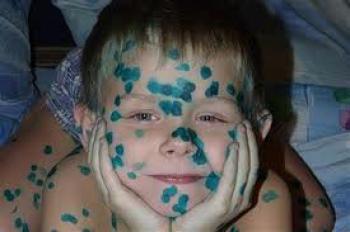  Появляются высыпания от бледно-розового пятна до пузырьков, наполненных прозрачной жидкостью и окруженных покраснением.  Высыпания могут быть одновременно во всех стадиях развития (от пятнышка до корочек).  Пузырьки появляются на волосистой части головы и по всему телу, могут быть на 
слизистых оболочках рта, половых органов.  t от 370С до 380С ДЕЙСТВИЯ РОДИТЕЛЕЙ ПРИ ПЕРВЫХ ПРИЗНАКАХ ВЕТРЯНОЙ ОСПЫ: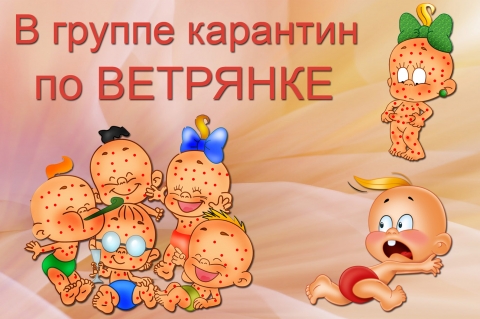  Не приводить в ДОУ.  Вызвать врача на дом.  Изолировать ребенка дома до отпадения корочек.  Не ходить с ребенком в общественные места.  Ежедневное проветривание и влажная уборка комнаты, где находится больной ребенок.  Выполнять назначения врача. 